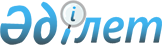 Об утверждении образцов форменной одежды и Правил ее ношения работниками частных охранных организаций, занимающими должность охранникаПриказ Министра внутренних дел Республики Казахстан от 23 февраля 2015 года № 142. Зарегистрирован в Министерстве юстиции Республики Казахстан 27 марта 2015 года № 10566.
      Сноска. Заголовок - в редакции приказа Министра внутренних дел РК от 25.02.2021 № 101 (вводится в действие по истечении десяти календарных дней после дня его первого официального опубликования).
      В соответствии с пунктом 4 статьи 15 Закона Республики Казахстан от 19 октября 2000 года "Об охранной деятельности", ПРИКАЗЫВАЮ:
      1. Утвердить прилагаемые:
      1) Образцы форменной одежды работников частных охранных организаций, занимающих должность охранника, согласно приложению 1 к настоящему приказу;
      2) Правила ношения форменной одежды работниками частных охранных организаций, занимающими должность охранника, согласно приложению 2 к настоящему приказу.
      Сноска. Пункт 1 - в редакции приказа Министра внутренних дел РК от 25.02.2021 № 101 (вводится в действие по истечении десяти календарных дней после дня его первого официального опубликования).


      2. Комитету административной полиции Министерства внутренних дел Республики Казахстан (Лепеха И.В.) обеспечить:
      1) государственную регистрацию настоящего приказа в Министерстве юстиции Республики Казахстан;
      2) в течение десяти календарных дней после государственной регистрации настоящего приказа его направление на официальное опубликование в периодических печатных изданиях и в информационно-правовой системе "Әділет".
      3. Начальникам департаментов внутренних дел областей, городов Астаны и Алматы организовать изучение настоящего приказа сотрудниками соответствующих служб и обеспечить его неукаснительное исполнение.
      4. Контроль за исполнением настоящего приказа возложить на заместителя Министра внутренних дел Республики Казахстан генерал-майора полиции Тургумбаева Е.З.
      5. Настоящий приказ вводится в действие по истечении десяти календарных дней после дня его первого официального опубликования. Образцы форменной одежды работников частных охранных организаций, занимающих должность охранника
      Сноска. Приложение 1 - в редакции приказа Министра внутренних дел РК от 25.02.2021 № 101 (вводится в действие по истечении десяти календарных дней после дня его первого официального опубликования).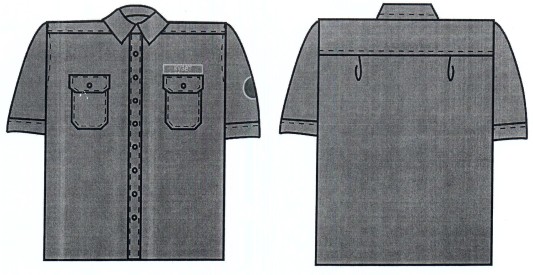  Рисунок 1. Рубашка с коротким рукавом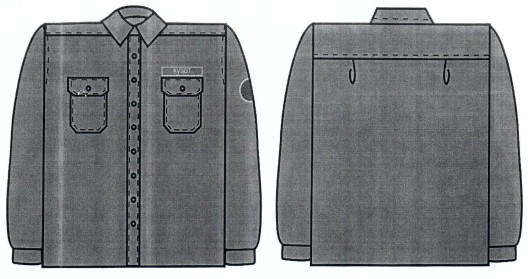  Рисунок 2. Рубашка с длинным рукавом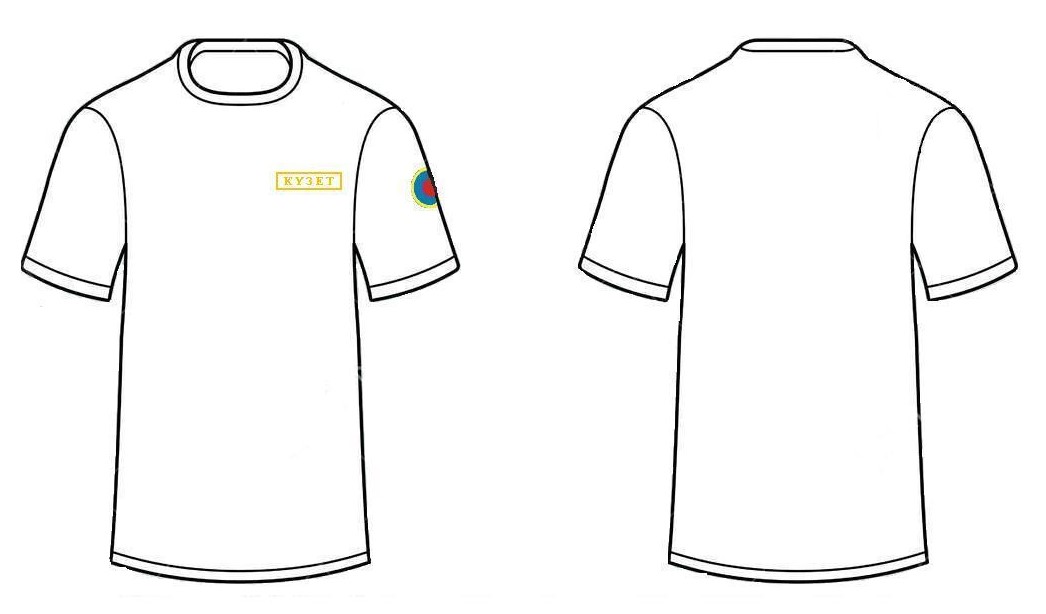  Рисунок 3. Футболка с нагрудным и нарукавным знаком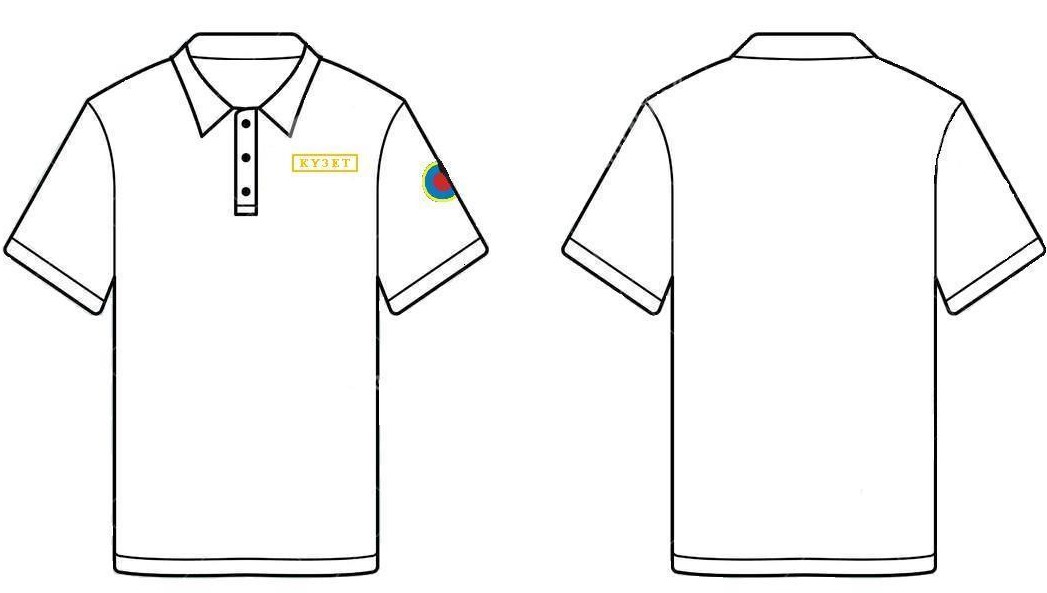  Рисунок 4. Футболка-поло с нагрудным и нарукавным знаком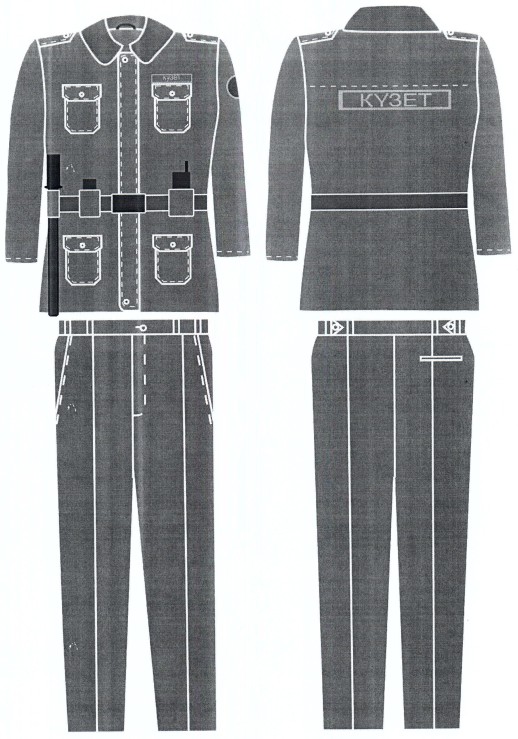 
      Рисунок 5. Летняя форменная одежда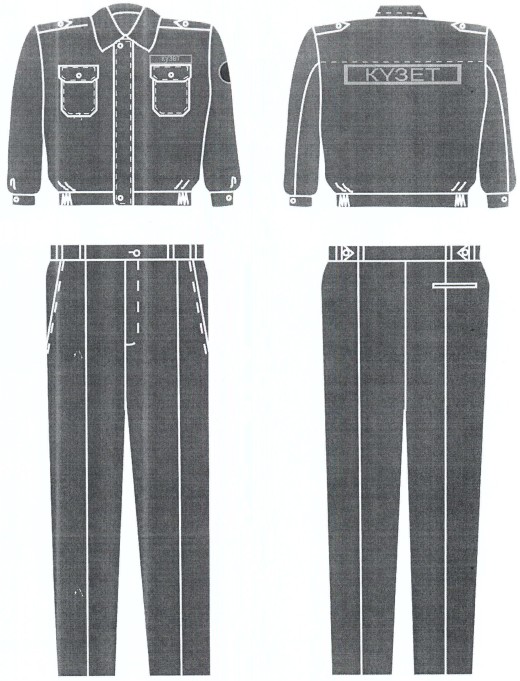  Рисунок 6. Летняя форменная одежда с укороченной курткой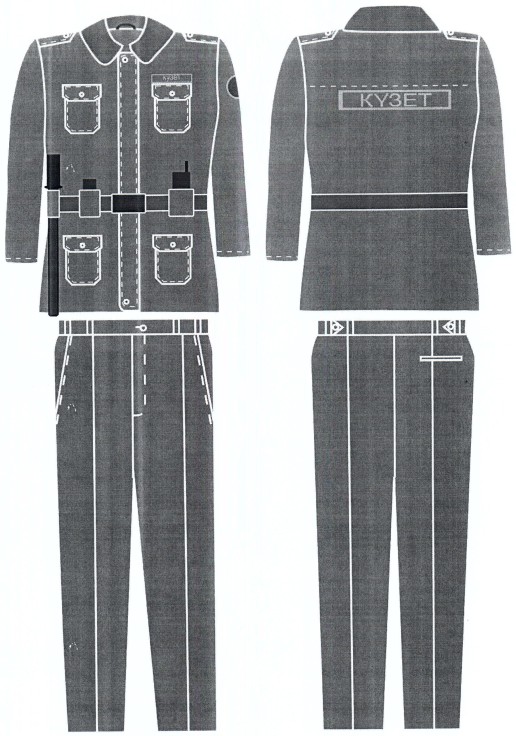 
      Рисунок 7. Зимняя форменная одежда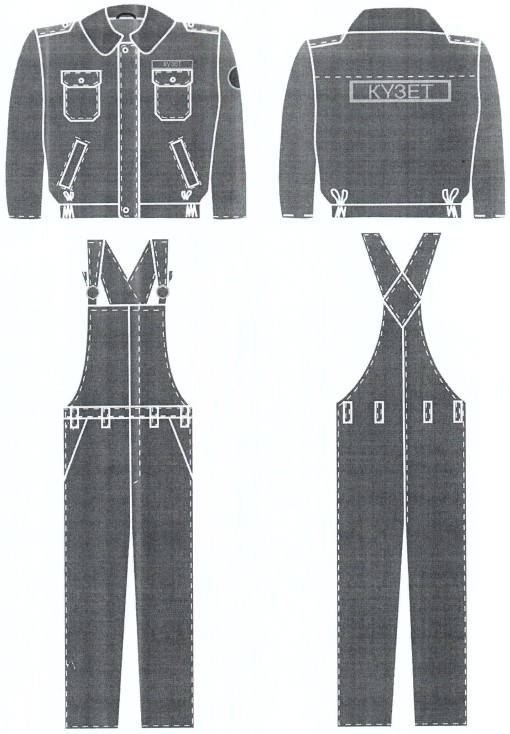  Рисунок 8. Зимняя форменная одежда с укороченной курткой Рисунок 9. Летние головные уборы Рисунок 10. Зимние головные уборы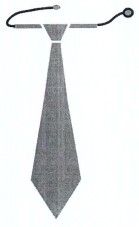  Рисунок 11. Галстук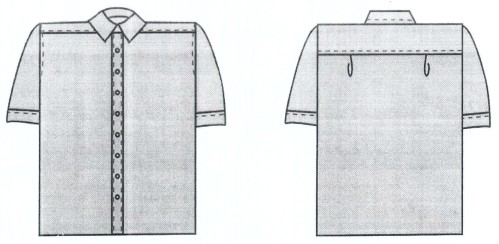  Рисунок 12. Рубашка с коротким рукавом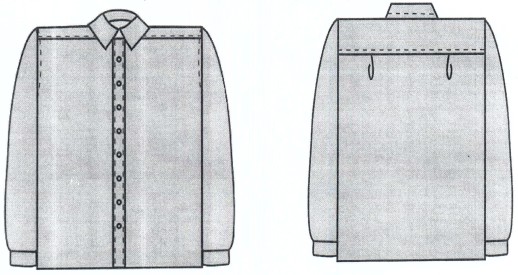  Рисунок 13. Рубашка с длинным рукавом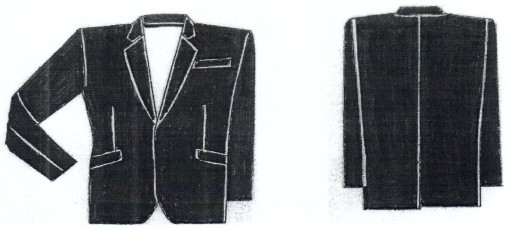  Рисунок 14. Пиджак однобортный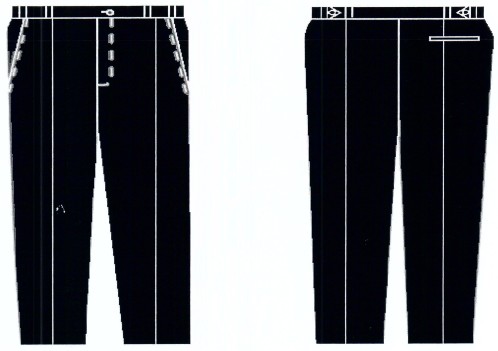  Рисунок 15. Брюки
      Глава 1. Форменная одежда
      1. Летняя форменная одежда (рис. 1, 2, 3, 4, 5, 6, 9, 11):
      бейсболка или кепи серого цвета;
      куртка серого цвета;
      куртка укороченная, серого цвета;
      рубашка голубого или белого цвета;
      футболка или футболка-поло трикотажная голубого, белого, серого или темно-серого цвета;
      галстук серого цвета;
      брюки, зауженного к низу силуэта, серого цвета;
      обувь классических моделей или специальная черного цвета.
      2. Зимняя форменная одежда (рис. 2, 7, 8, 10, 11);
      шапка вязаная, серого или черного (в цветовой тон с воротником куртки утепленной) цвета;
      шапка-ушанка из натуральной облагороженной овчины или искусственного меха, серого или черного (в цветовой тон с воротником куртки утепленной) цвета;
      куртка утепленная, серого цвета, со съемным меховым воротником из натуральной облагороженной овчины или из искусственного меха серого или черного цвета или съемным капюшоном с брюками утепленными, серого цвета;
      куртка утепленная, серого цвета, укороченная, со съемным меховым воротником из натуральной облагороженной овчины или искусственного меха серого или черного цвета или съемным капюшоном с полукомбинезоном утепленным, серого цвета;
      рубашка голубого или белого цвета;
      футболка трикотажная голубого, белого, серого или темно-серого цвета;
      галстук серого цвета;
      обувь утепленная, классических моделей или специальная черного цвета;
      валенки с галошами или без галош, сапоги резиновые (в зависимости от климатических условий и условий несения службы).
      3. Форменная одежда для офисных помещений (рис. 12, 13, 14, 15):
      пиджак однобортный мужской темного цвета;
      брюки зауженного к низу силуэта темного цвета;
      рубашка голубого или белого цвета; 
      галстук темного цвета;
      обувь классических моделей черного цвета.
      4. Летняя форменная одежда для охранников мобильных групп оперативного реагирования (рис. 3, 4, 6, 9):
      бейсболка или кепи серого цвета или шлем защитный;
      куртка укороченная, серого цвета;
      футболка или футболка-поло трикотажная голубого, белого, серого или темно-серого цвета;
      брюки, зауженного к низу силуэта, серого цвета;
      обувь специальная (ботинки с берцами, кроссовки) черного цвета.
      5. Зимняя форменная одежда для охранников мобильных групп оперативного реагирования (рис. 3, 8, 10):
      шапка вязаная, серого или черного цвета (в цветовой тон с воротником куртки утепленной);
      куртка утепленная, серого цвета, укороченная, со съемным меховым воротником из натуральной облагороженной овчины или искусственного меха серого или черного цвета или съемным капюшоном с полукомбинезоном утепленным серого цвета;
      футболка трикотажная голубого, белого, серого или темно-серого цвета;
      водолазка трикотажная серого или темно-серого цвета;
      обувь утепленная, специальная (ботинки с высокими берцами) черного цвета.
      Глава 2. Знаки различия и фурнитура
      1. Нагрудный знак:
      знак имеет форму прямоугольника, с кантом по периметру желтого цвета и надписью "КҮЗЕТ" желтого цвета;
      цвет поля знака – серый или голубой;
      размер знака – 120x30 мм;
      знак наносится выше левого нагрудного кармана рубашек, футболок, футболок-поло, летних и зимних курток;
      знак изготавливается путем ткачества, вышивки, шелкографии, термотрансфера и должен обладать износоустойчивостью.
      2. Наспинный знак:
      знак имеет форму прямоугольника, с кантом по периметру желтого цвета и надписью "КҮЗЕТ" желтого цвета;
      цвет поля знака – серый или голубой;
      размер знака – 280x80 мм;
      знак наносится на заднюю часть летних и зимних курток, верхний край знака располагается по шву кокетки;
      знак изготавливается путем ткачества, вышивки, шелкографии, термотрансфера и должен обладать износоустойчивостью.
      3. Нарукавный знак:
      форма, цветовая гамма, материал и способ изготовления определяются частной охранной организацией;
      на знаке изображается корпоративный логотип и наименование частной охранной организации;
      знак наносится на левый рукав рубашек, футболок, футболок-поло, летних и зимних курток на 120 мм ниже плечевого шва;
      для работников – членов Ассоциации охранных организаций Республики Казахстан, допускается ношение знака с логотипом Ассоциации, изготовленного идентично корпоративному нарукавному знаку. Знак располагается на правом рукаве рубашек, летних и зимних курток, симметрично знаку на левом рукаве.
      4. Знаки на головных уборах:
      знаки, изготовленные путем ткачества, или кокарды из легкоплавкого металла содержат в себе корпоративный логотип охранной организации;
      размер овального знака – 70 мм по горизонтали, 40 мм по вертикали;
      диаметр круглого знака – 40 мм;
      размер кокарды: высота – 60 мм, ширина – 40 мм;
      знаки наносятся по центру передней части головного убора.
      5. Знаки на одежде для офисных помещений:
      на одежде для офисных помещений наносится нарукавный знак путем ткачества, вышивки, шелкографии, термотрансфера и должен обладать износоустойчивостью;
      форма, цветовая гамма, материал и способ изготовления определяются частной охранной организацией;
      на знаке изображается корпоративный логотип и наименование частной охранной организации;
      знак наносится на левый рукав рубашек и пиджака на 120 мм ниже плечевого шва.
      Правила ношения форменной одежды работниками частных охранных организаций, занимающими должность охранника
      Сноска. Приложение 2 - в редакции приказа Министра внутренних дел РК от 25.02.2021 № 101 (вводится в действие по истечении десяти календарных дней после дня его первого официального опубликования).
      1. Форменная одежда носится охранниками, водителями-охранниками на охраняемых объектах, при сопровождении грузов, при несении службы в составе мобильных групп оперативного реагирования.
      2. Пошив женской форменной одежды осуществляется по общим эскизам, с учетом особенностей покроя соответствующей одежды.
      3. Оказание услуг по защите жизни и здоровья физических лиц от преступных и иных противоправных посягательств может осуществляться без форменной одежды, обозначающей принадлежность к субъекту охранной деятельности.
      4. По соглашению сторон оказание охранных услуг осуществляется в форменной одежде для офисных помещений. В летнее время допускается несение службы без пиджака, в рубашке с короткими рукавами. На левом нагрудном кармане пиджака (рубашки) крепится бейдж с наименованием и логотипом частной охранной организации. По центру бейджа располагается надпись "КҮЗЕТ". Допускается указание фамилии и инициалов охранника, либо его имени.
      5. Оказание услуг по охране офисных помещений может осуществляться без головного убора.
      6. Для охранников, несущих службу на наружных постах, допускается:
      при низких температурах воздуха в зимний период - ношение тулупов (шуб) и меховых унт;
      нанесение на форменную одежду (куртки) нагрудных и наспинных светоотражающих полос.
      7. В летнее время допускается ношение рубашки с коротким рукавом без куртки и галстука, либо футболки или футболки-поло с нагрудным и нарукавным знаками, установленного образца, без куртки, либо куртки с брюками с футболкой вместо рубашки.
					© 2012. РГП на ПХВ «Институт законодательства и правовой информации Республики Казахстан» Министерства юстиции Республики Казахстан
				
Министр
генерал-лейтенант полиции
К.КасымовУтверждены приказом
Министра внутренних дел
Республики Казахстан
от 23 февраля 2015 года № 142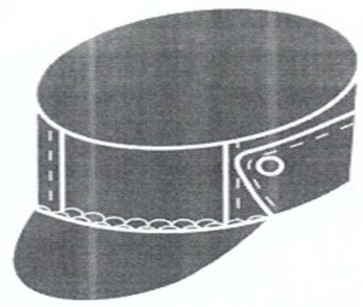 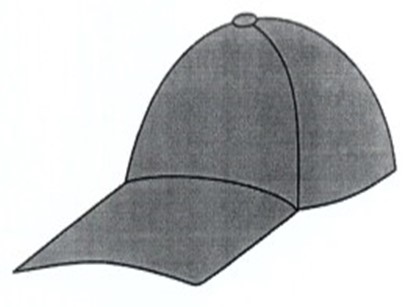 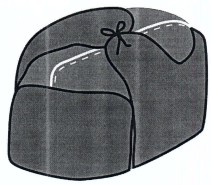 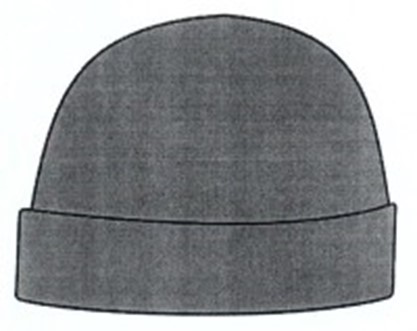 Утверждены приказом
Министра внутренних дел
Республики Казахстан
от 23 февраля 2015 года № 142